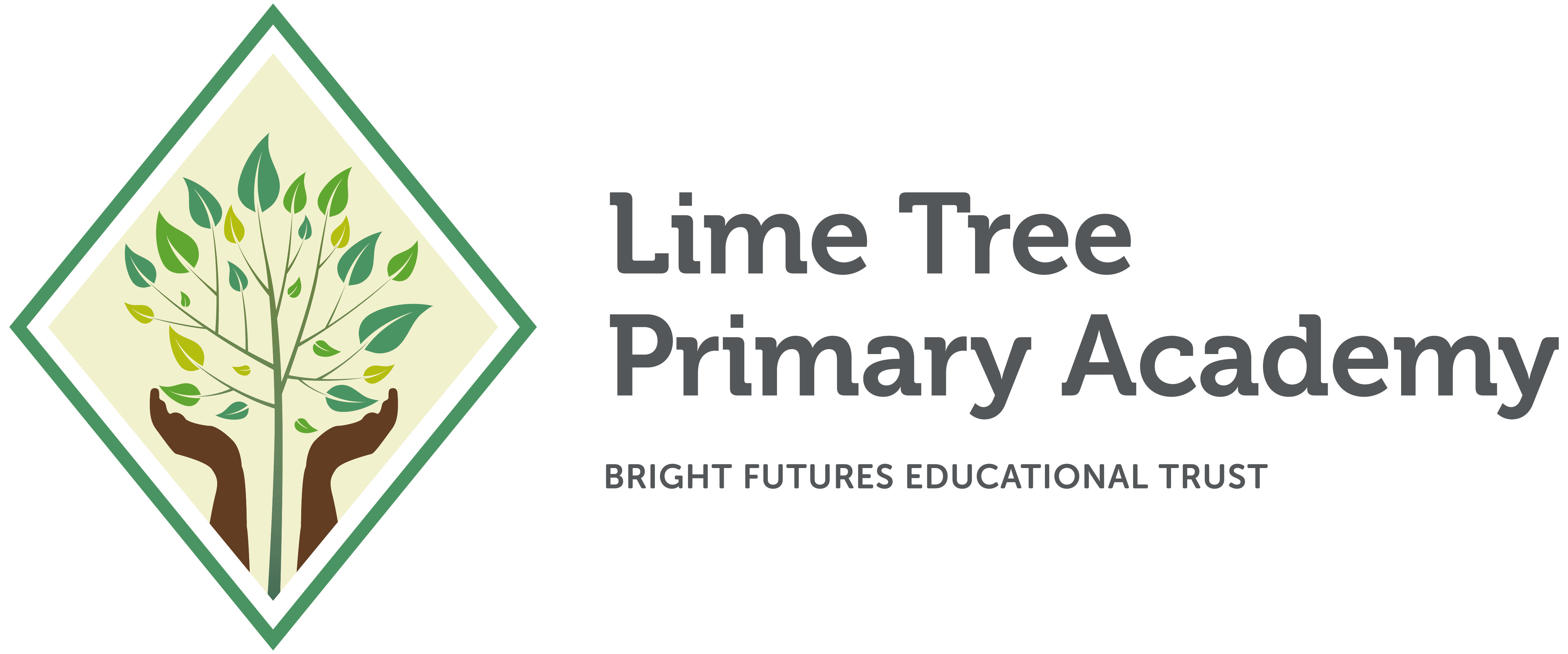 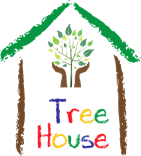 Office Use:	FSM Checked 	       Register Updated 		ParentPay Updated    Breakfast Club Booking Form – Autumn 1  2022Section 1- Ongoing Weekly Booking (same day(s) every week):Please complete this section to book your child/children into our Breakfast Club on an ongoing basis. The deadline is 3pm on Wednesday 20th July. Due to high demand, bookings will be allocated on a strictly first come first served basis.Start Date-       Monday 5th SeptemberOngoing weekly bookings will roll over automatically every half term. Notice to amend or terminate your ongoing booking must be made by the Thursday of the last week of the current term. Due to high demand, we cannot guarantee that requested amendments will be possible. Cancellations made after the deadline will remain chargeable for the FULL duration of the following half term.  Please tick in the appropriate boxes:Section 2 - Half Termly Booking (specific dates only - do not complete if you have completed Section 1):Please complete below to book your child/children into Breakfast Club for specific dates on a half termly basis. Please note that bookings must be made by 3pm on Wednesday 20th July. Cancellations made after the deadline will remain chargeable for the FULL duration of the following half term. Please note that half termly bookings do not roll over automatically and a new booking form must be completed every half term.Please indicate in the box below if your child has any allergies or special medical / dietary requirements.If your child is unable to participate in any of the activities provided at Breakfast Club please also state below.  If you have any specific concerns or queries please contact Mrs Stone or Miss Shibani.I agree for my child’s photograph and name to be used in articles in local newspapers, on social media and promotional material for Breakfast Club (please tick)Please tick if you think that your child is eligible to receive income based free school mealsSigned: …………………………………………….     Date: ……………………………Parent/Carer Name (Please print): ……………………………………………………………Signature: ………………………………………………………………….Date: ………………………………Contact Number: …………………………………………………………I have read the terms and conditions below. Please tick here: 	Terms & Conditions:Breakfast Club will be charged at £6.00 per child per session (7.45am – 8.50am)Payment can be made 2 weeks in advance on ParentPay by debit or credit card, tax free childcare or by childcare vouchers (please speak to the office if you wish to pay by TFC or childcare vouchers).Payment must be made 2 weeks in advance of booked sessions for the following week or a child’s place at Breakfast Club may be withdrawn.Refunds cannot be made if a child does not attend a booked Breakfast Club session due to illness or any other reason. Cancellations during term time are also non-refundable.Booking forms must be handed to the school office or e-mailed to treehouse@ltpa.bright-futures.co.ukThe deadline for cancellation or amendment to a session is 3pm on the Wednesday of the last week of the school term.Please see Breakfast Club Policy for any further information.                            THANK YOU FOR BOOKING A PLACE AT BREAKFAST CLUB               1st Child’s NameDate of BirthRegistration Group2nd Child’s NameDate of BirthRegistration Group3rd Child’s NameDate of BirthRegistration GroupMonday Every WeekTuesday Every WeekWednesday Every WeekThursday Every WeekFriday Every WeekWeek Commencing 5th September                                 Monday                                  TuesdayWednesdayThursdayFridayWeek Commencing 12th SeptemberMondayTuesdayWednesdayThursdayFridayWeek Commencing 19th SeptemberWeek Commencing 6th MayMondayTuesdayWednesdayThursdayFridayWeek Commencing 26th SeptemberMondayTuesdayWednesdayThursdayFridayWeek Commencing 3rd OctoberMondayTuesdayWednesdayThursdayFridayWeek Commencing 10th OctoberMondayTuesdayWednesdayThursdayFridayWeek Commencing 17th OctoberMondayTuesdayWednesdayThursdayFriday